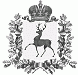 АДМИНИСТРАЦИЯ БОЛЬШЕУСТИНСКОГО  СЕЛЬСОВЕТА   ШАРАНГСКОГО МУНИЦИПАЛЬНОГО РАЙОНА  НИЖЕГОРОДСКОЙ ОБЛАСТИП О С Т А Н О В Л Е Н И Е от 30.03.2020			     						№ 22Об обеспечении пожарной безопасности объектов инаселённых пунктов на территории Большеустинского сельсовета в весенне-летний период 2020 года	В соответствии с Федеральными законами от 21 декабря 1994 года № 69-ФЗ «О пожарной безопасности», от 22 июля 2008 года № 123-ФЗ «Технический регламент о требованиях пожарной безопасности», Правилами противопожарного режима в Российской Федерации, утвержденными постановлением Правительства Российской Федерации от 25 апреля 2012 года № 390, постановлением администрации Шарангского муниципального района от 27.03.2020 г. №157 Об обеспечении пожарной безопасности объектов и населенных пунктов Шарангского муниципального района в весенне-летний период 2020 года в целях предупреждения пожаров и обеспечения безопасности людей в весенне-летний период 2019 года на территории Большеустинского сельсовета, администрация Большеустинского сельсовета постановляет:  	1.В срок до 01.04.2020 разработать и согласовать с отделением надзорной деятельности и профилактической работы по Шарангскому району прилагаемый План противопожарных мероприятий по подготовке объектов и населённых пунктов к эксплуатации в весенне-летний период 2020 года.	2.Рекомендовать руководителям предприятий и организаций независимо от их организационно-правовых форм в рамках своих полномочий:2.1.Поддерживать в исправном состоянии пожарную и водоподающую технику.2.2.Обеспечить охрану подведомственных объектов, организовать проверку качества несения службы сторожевой охраны.2.3.Принять меры по выполнению противопожарных мероприятий, указанных в предписаниях органов государственного пожарного надзора.   	 3.Контроль за исполнением настоящего постановления оставляю за собой.Глава  администрации							Г.А.Куклина       СОГЛАСОВАНО                                      									УТВЕРЖДАЮНачальник ОНД и ПР по                          		  						  Глава администрации Шарангскому району                                             						 	  Большеустинского сельсовета _____________В.В.Насекин			                             				              ____________Куклина Г.А.«___»_____________2020 г.    	         			    						   «____»___________2020г.ПЛАН противопожарных мероприятий по подготовке объектов и населённых пунктов к эксплуатации в весенне-летний период 2020 года на территории Большеустинского сельсовета№ п/пНаименование мероприятийСрок выполненияОтветственныеОтметка об исполнении123451.Организовать выполнение правообладателями земельных участков(собственниками земельных участков, землепользователями, землевладельцами и арендаторами земельных участков) , расположенных в границах населенных пунктов по мере схода снежного покрова проведение регулярной уборки мусора, сухой травы ,горючих отходовдо 20.04.2020Глава администрации, ОНД и ПР2.Организовать на территории сельсовета противопожарную пропаганду, информирование населения о мерах пожарной безопасности с проведением встреч с населением, распространение тематических памяток (листовок) Весь периодГлава администрации, специалисты администрации3.Сформировать и организовать со срока введения особого противопожарного режима в 2020 году работу мобильных групп для проведения патрулирования границ населенных пунктов, мест традиционного отдыха граждан с первичными средствами пожаротушения Весь периодГлава администрации4.Устройство защитных противопожарных полос, проведение работ по очистке территорий населённых пунктов от сухой растительности и бытового мусорадо 20.04.2020Глава администрации 5.Провести смотры готовности всей пожарной, водоподающей техники. Проанализировать состояние готовности МПО и ДПО. до 20.04.2020МПО, глава администрации6.Организовать и провести проверку технического состояния противопожарного водоснабжения на территории населенных пунктовдо 15.04.2020МПО, МУП ЖКХ(по согласованию)7.Провести в населенных пунктах проверку наличия связи и устройства оповещения населения при угрозе возникновения пожаров, а также запасов воды для целей пожаротушениядо25.04.2020Глава администрации, МПО8.Подготовить и утвердить паспорта готовности населенных пунктов до 25.04.2020Глава администрации9.Совместно с сотрудниками полиции и социальной защиты провести проверки мест проживания граждан пожилого возраста и инвалидов, многодетных семей, неблагополучных семейвесь периодглава администрации, участковый уполномоченный полиции (по согласованию)10.Обеспечить наличие звуковой сигнализации для экстренного оповещения населения, телефонной связи, а также запасов воды для целей пожаротушения в соответствии со ст.6,63,68 Федерального закона от 22.07.2008 № 123-ФЗ «Технический регламент о требованиях пожарной безопасности»весь периодГлава администрации, специалисты администрации11.Обеспечить информирование населения о введении особого противопожарного режима и предусмотренных дополнительных мерах пожарной безопасностивесь периодГлава администрации, специалисты администрации12.Организовать экстренное оповещение населения при возникновении природных пожаров или распространении на территории населенных пунктов, а также при угрозе возникновения или возникновении пожаров в населенном пункте.весь периодГлава администрации, специалисты администрации, старосты населенных пунктов 